Appendix A4Spanish Language WIC Combination Web Survey Exhibit 1: Agency Login Note that this screen is in English because users can only be identified as needing the spanish version of the survey once they login 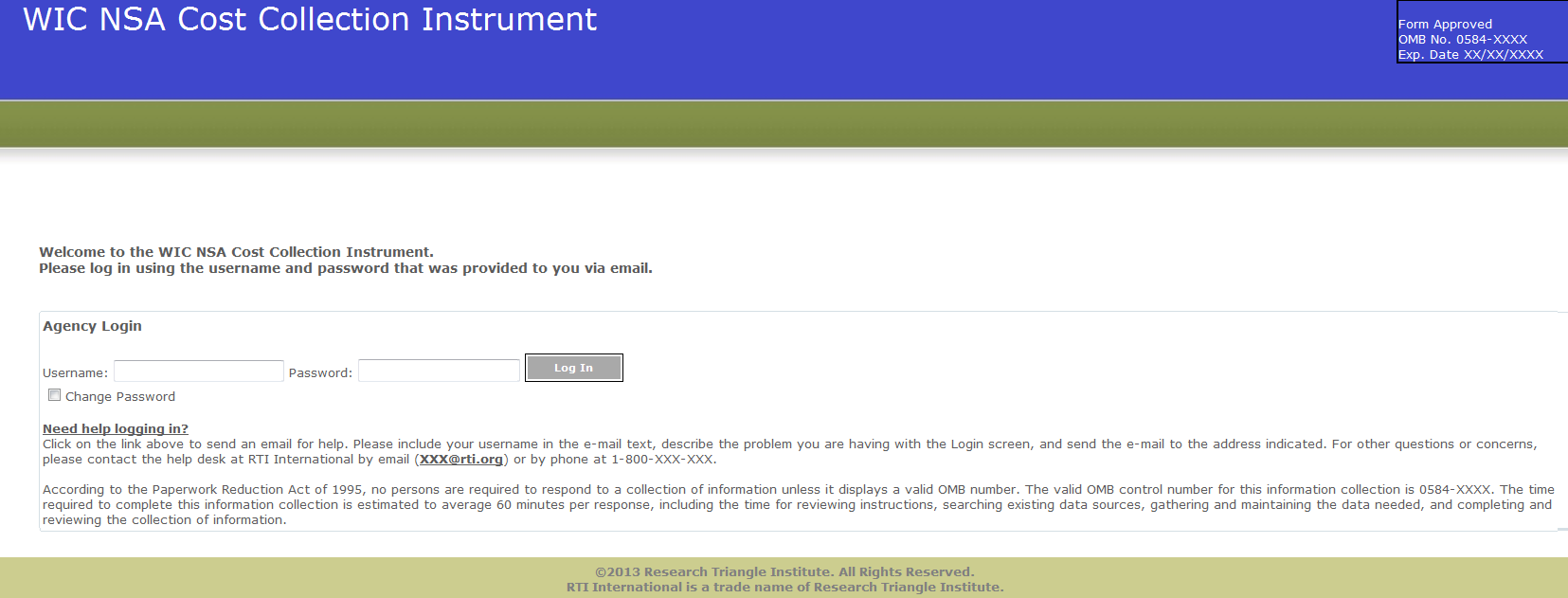 Exhibit 2: Home Screen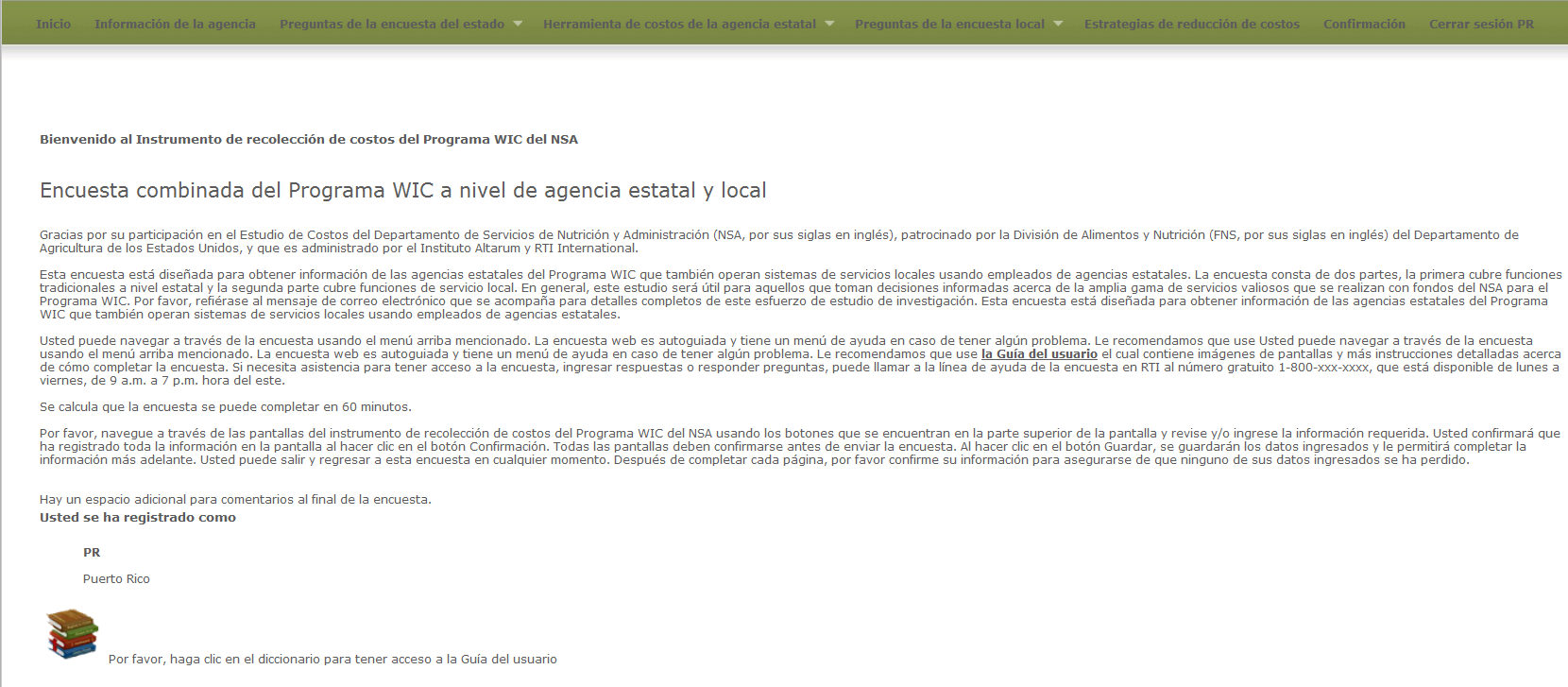 Exhibit 3: Agency Information Screen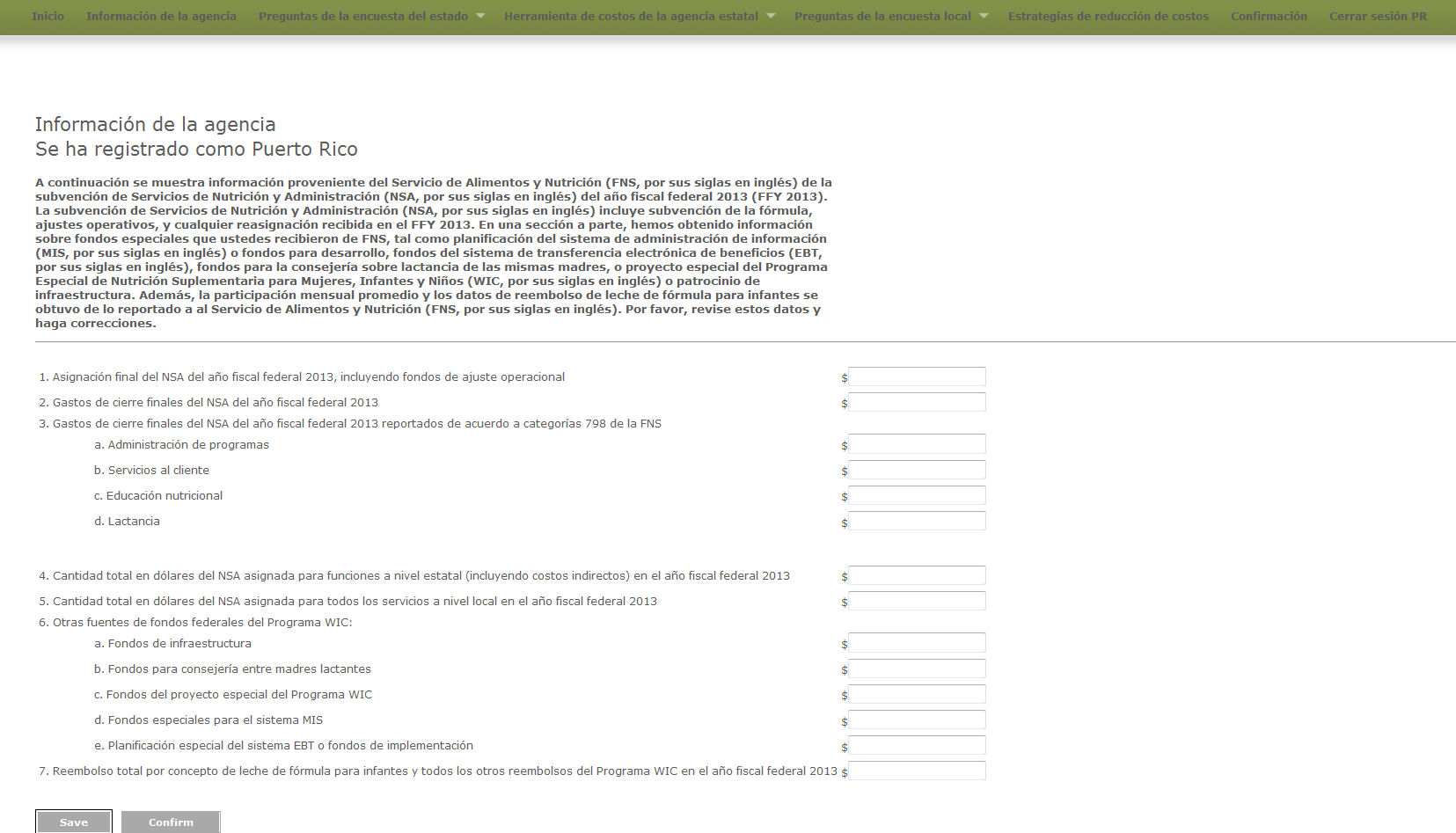 State Level Survey Questions Exhibit 4: Demographic Questions screen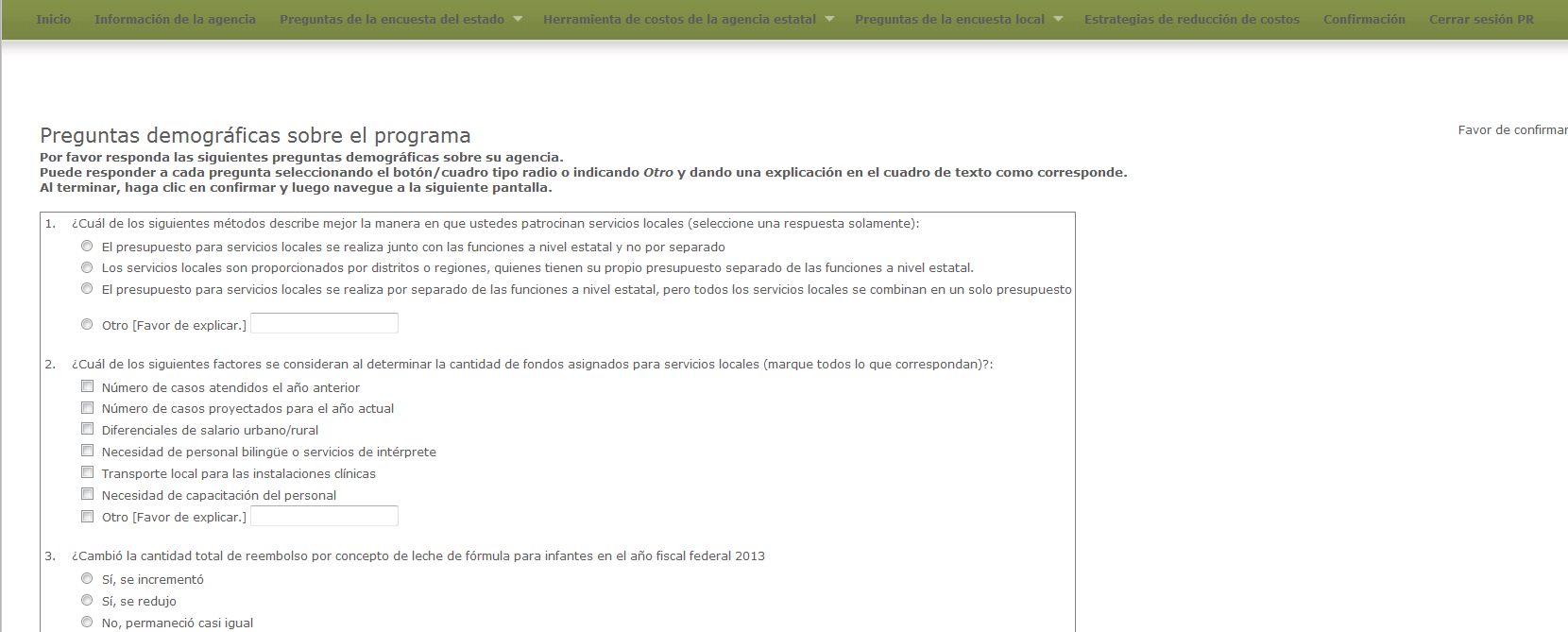 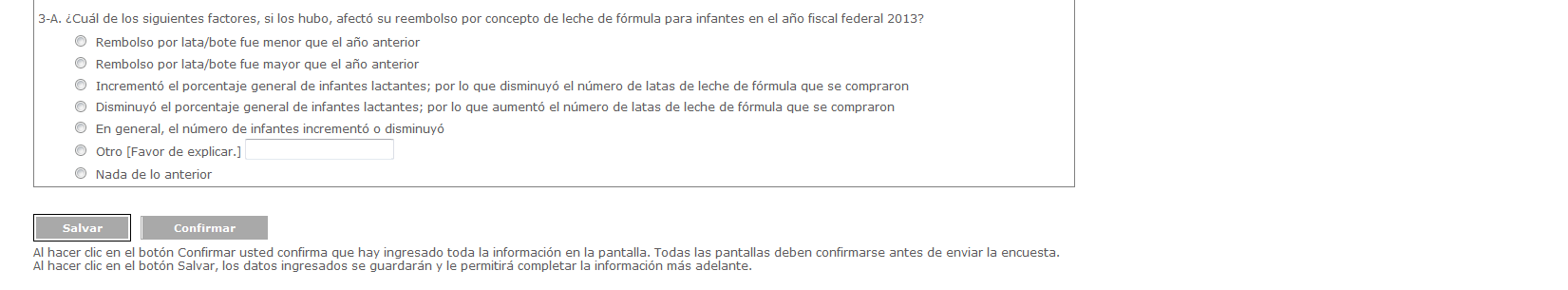 Exhibit 5: Change in Costs Questions Screen 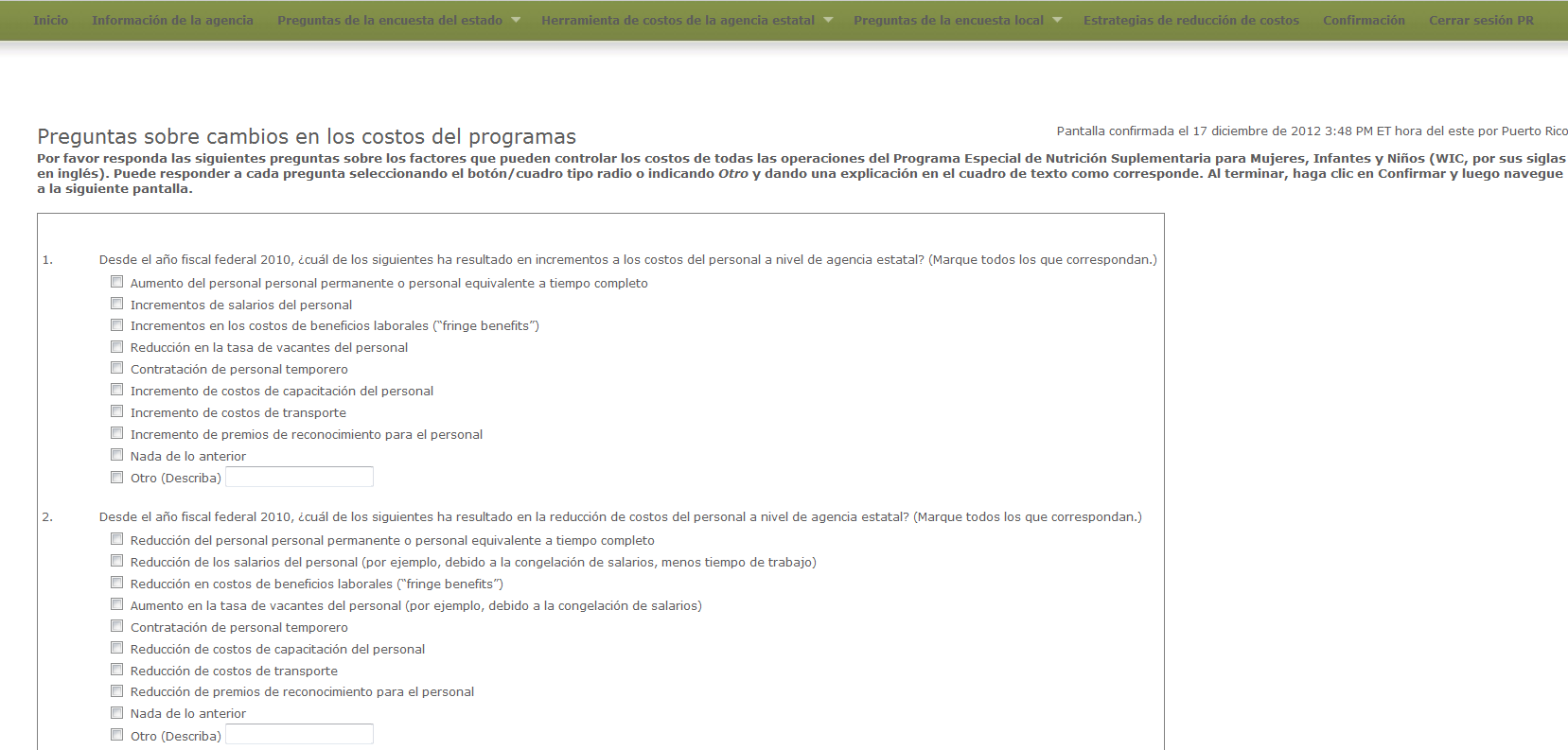 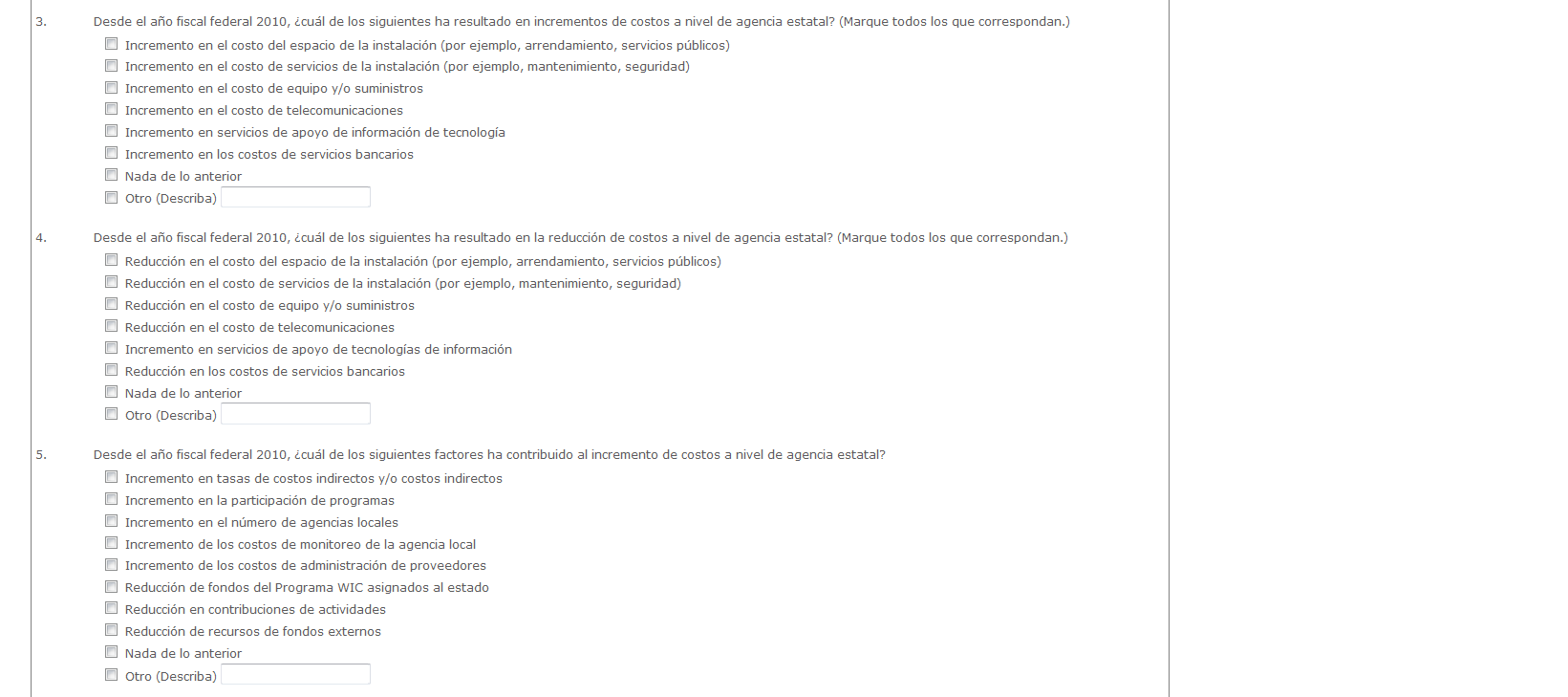 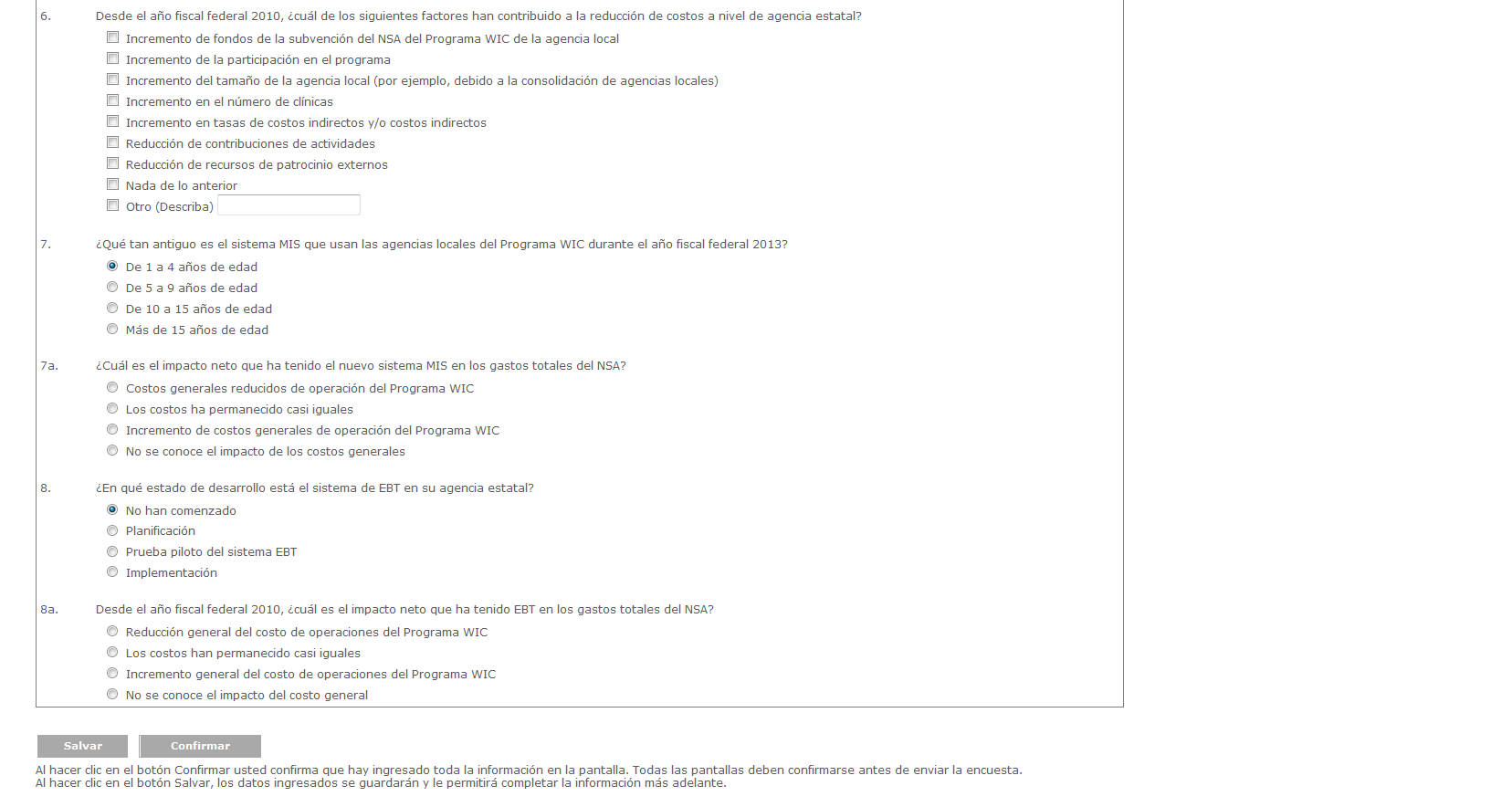 Agency Costing ToolExhibit 6: Labor/Personnel Expenditure 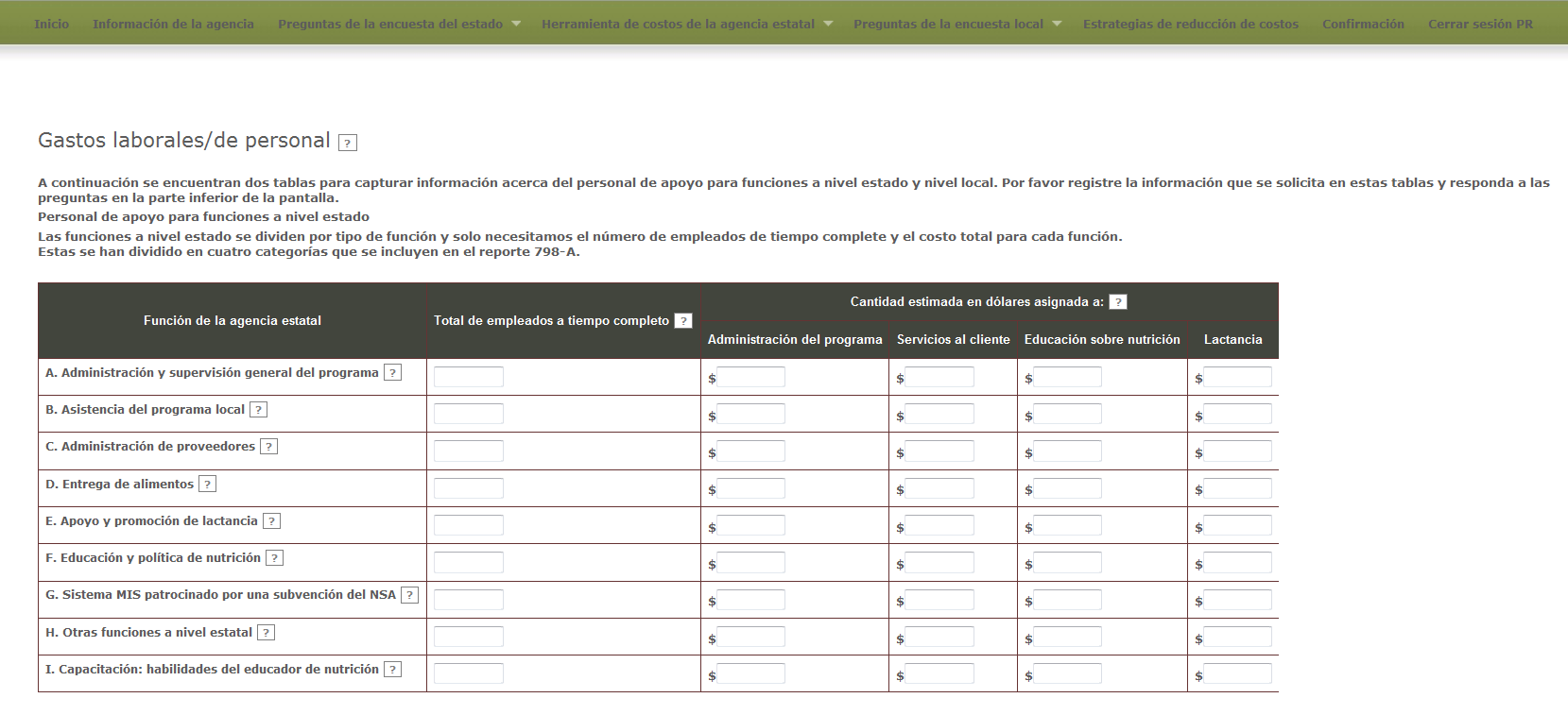 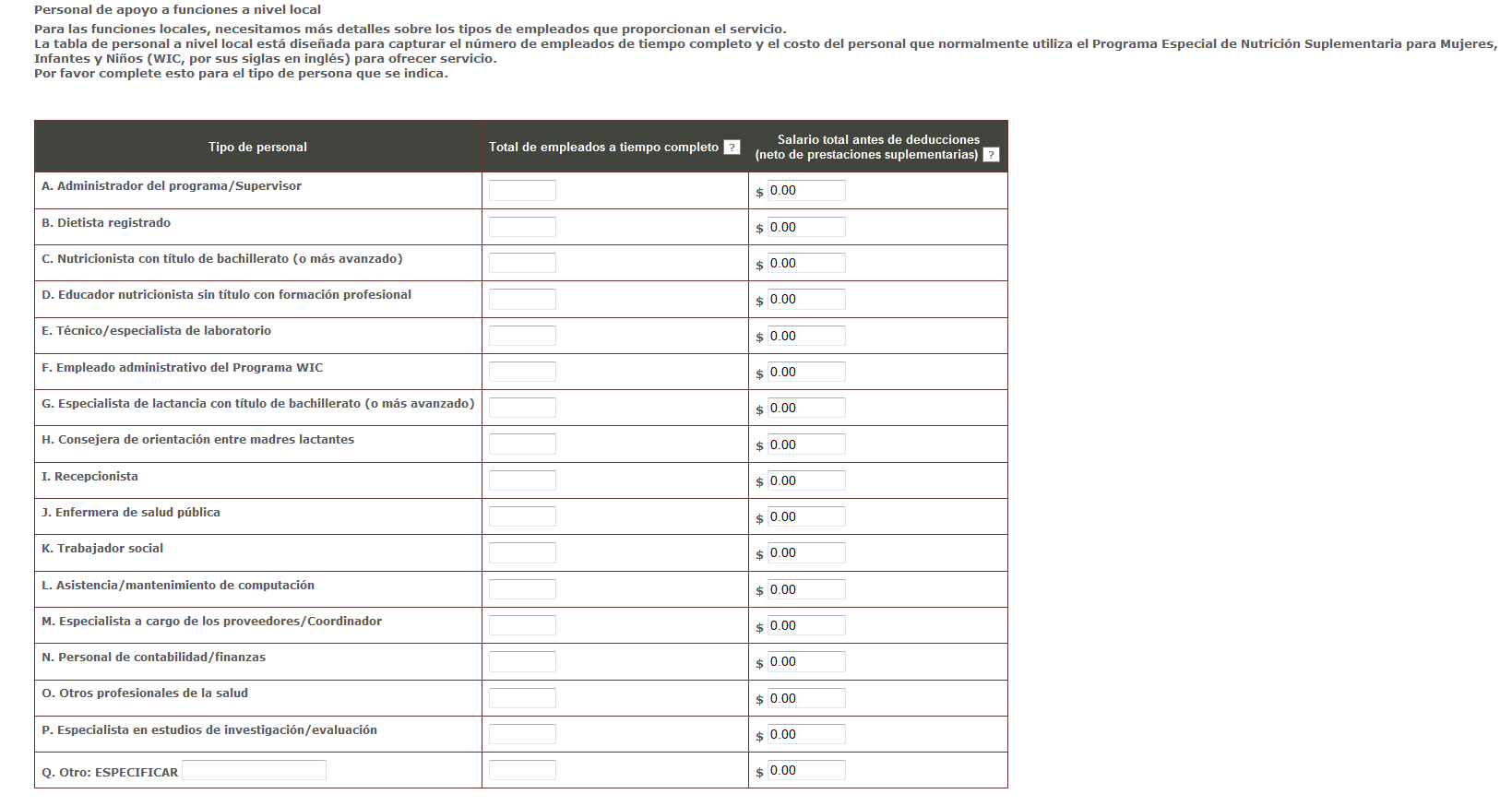 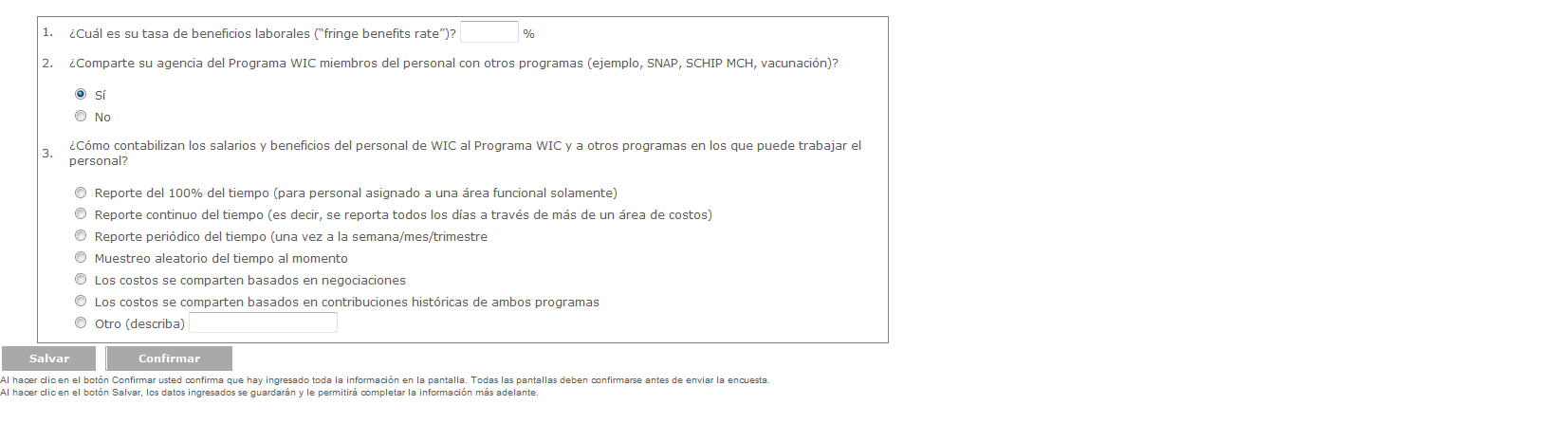 Exhibit 7: Contracted Services Screen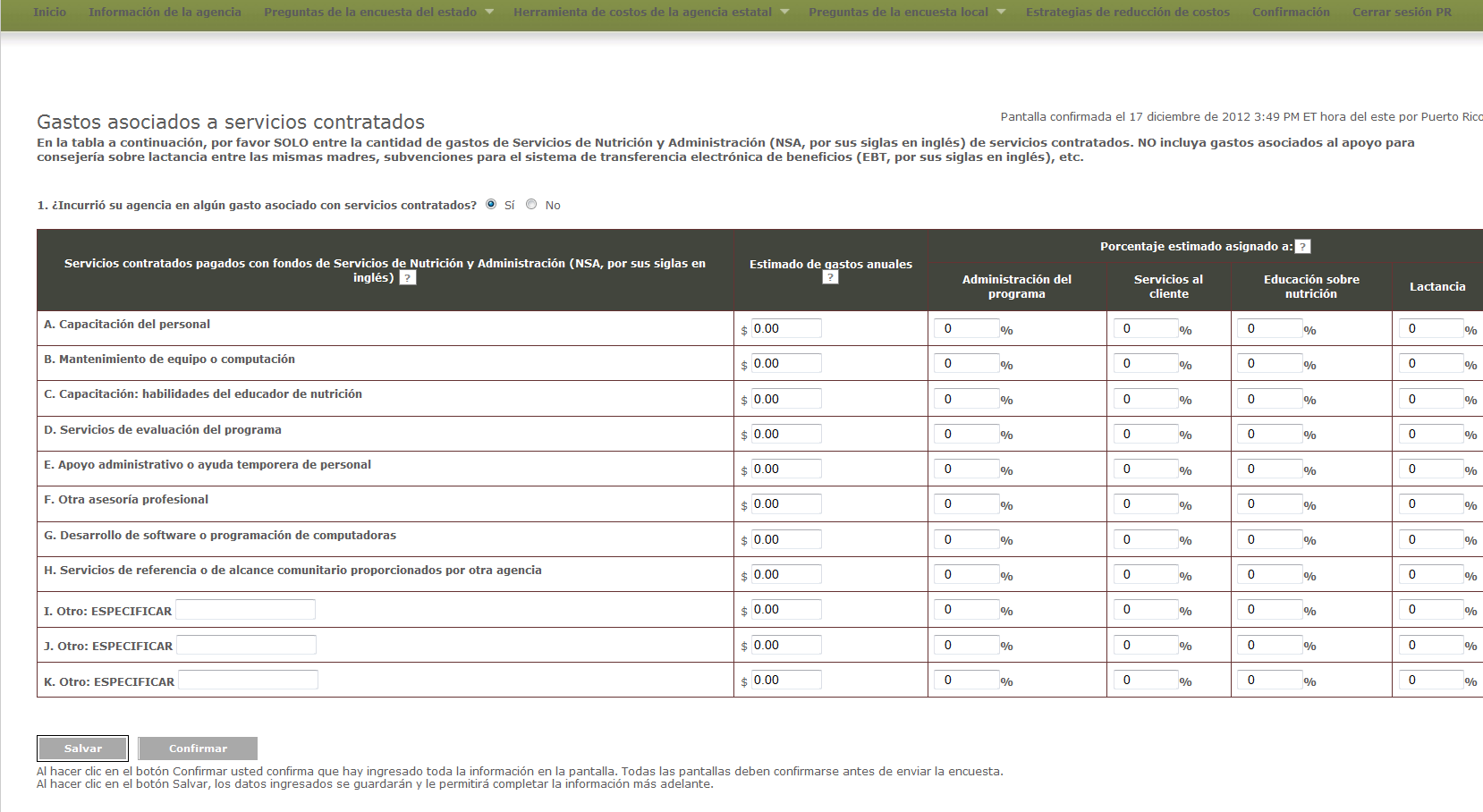 Exhibit 8: Materials, Services, and Travel Screen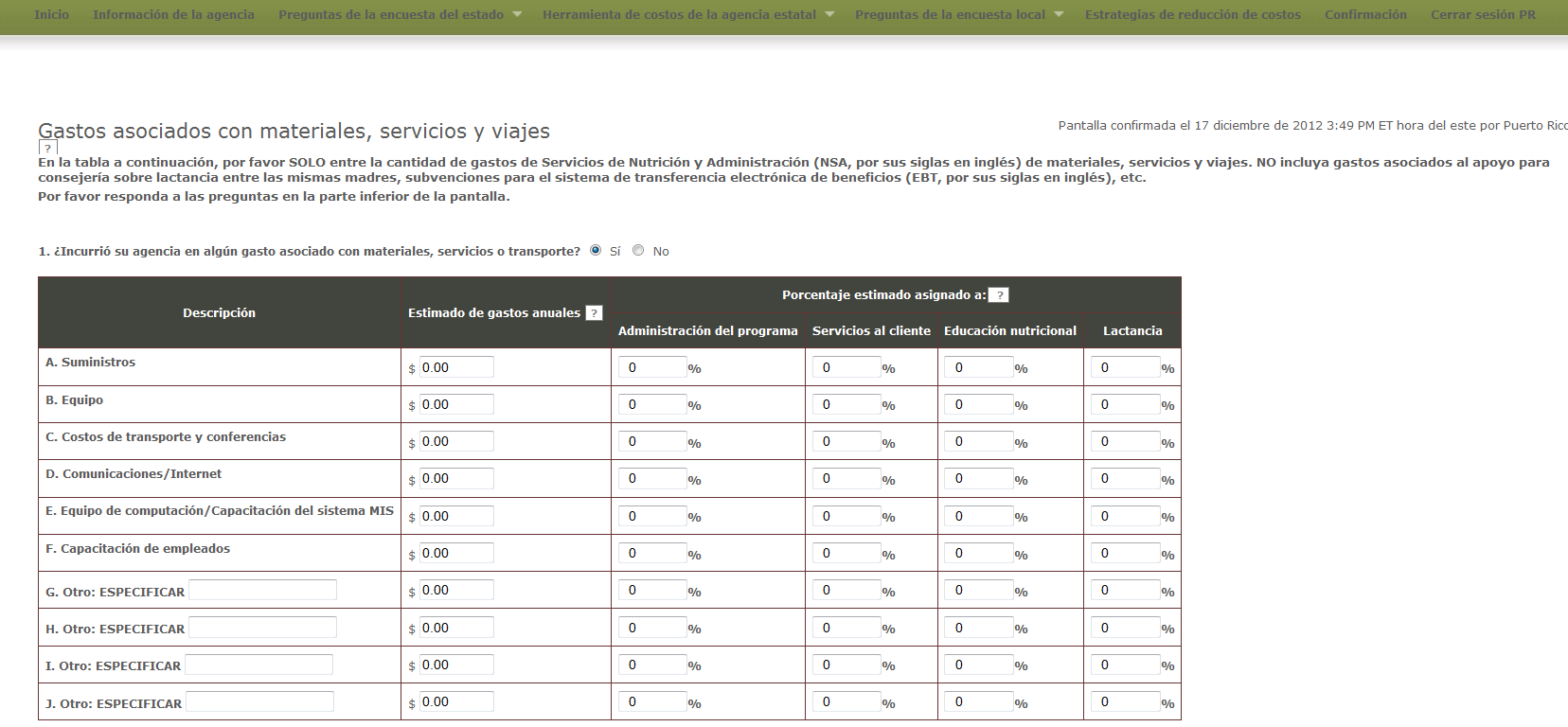 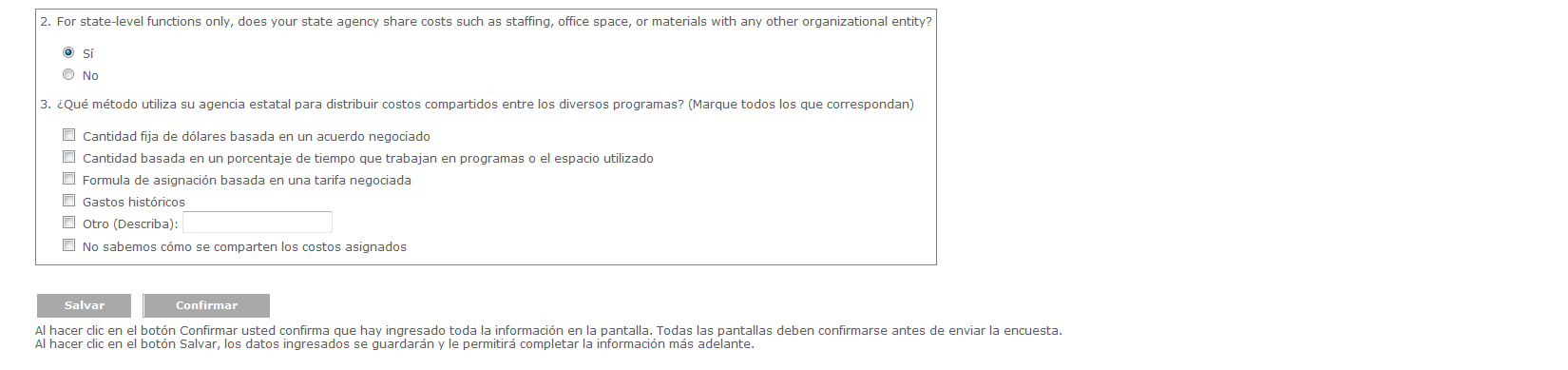 Exhibit 9: Indirect Costs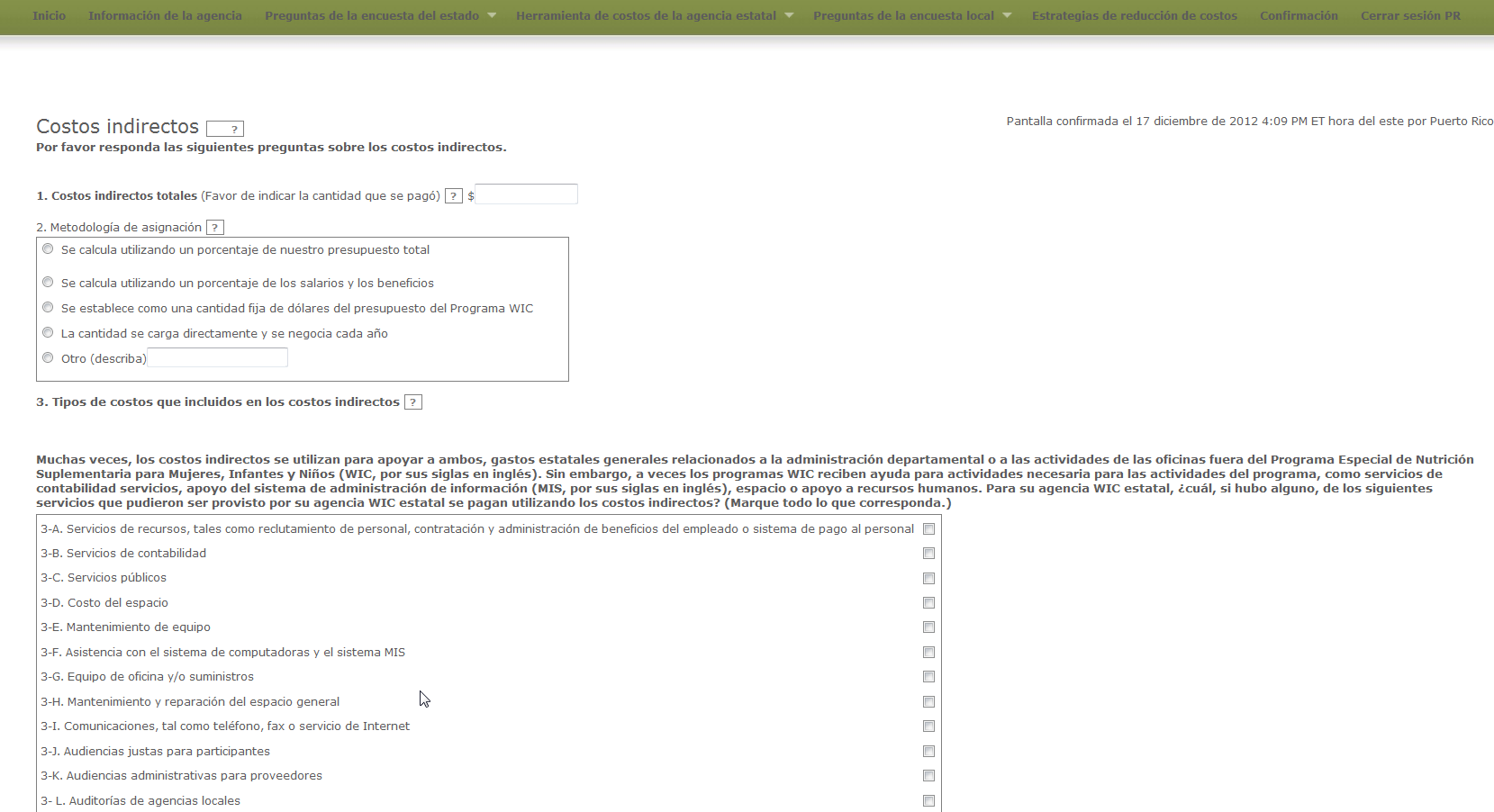 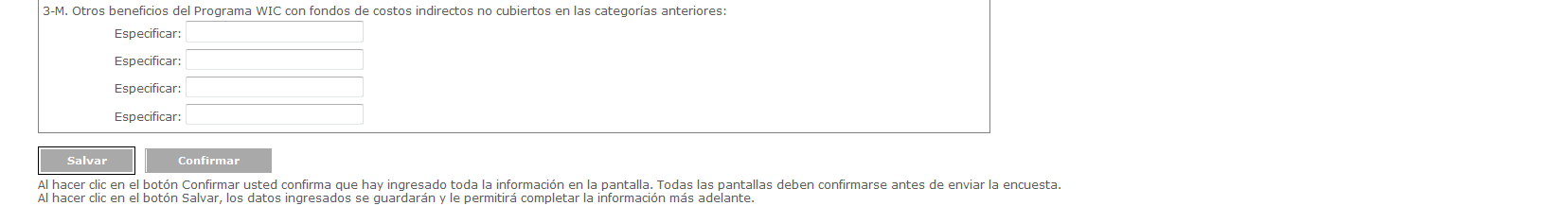 Exhibit 10: Other Sources of Funds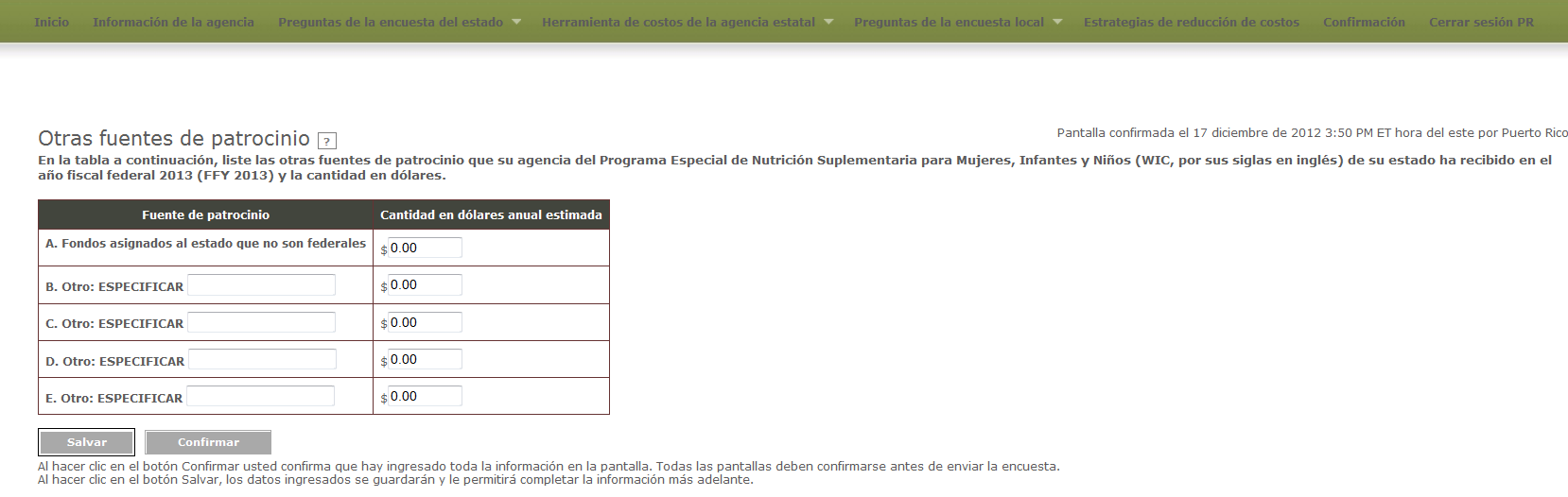 Exhibit 11: In-Kind contributions 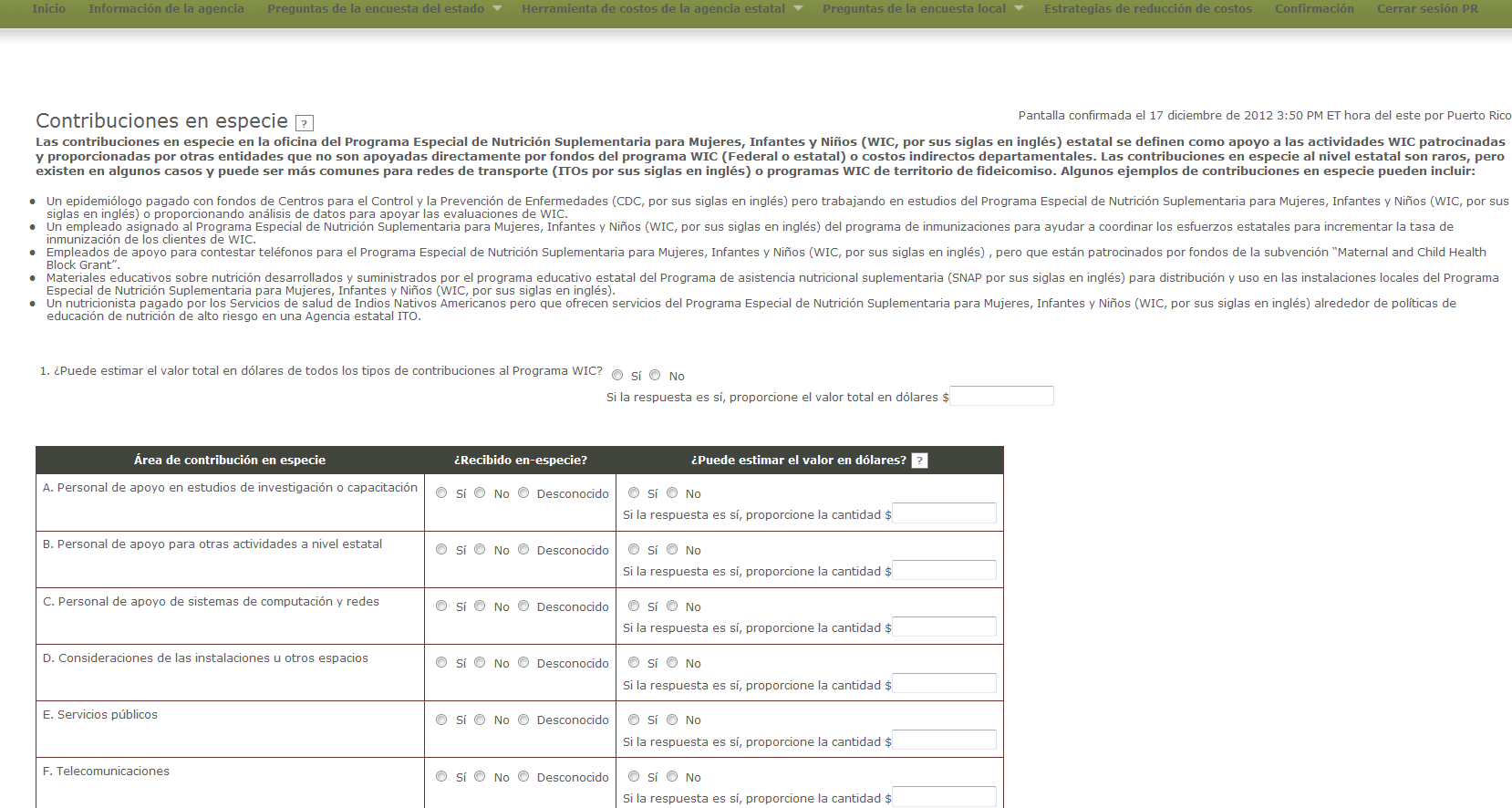 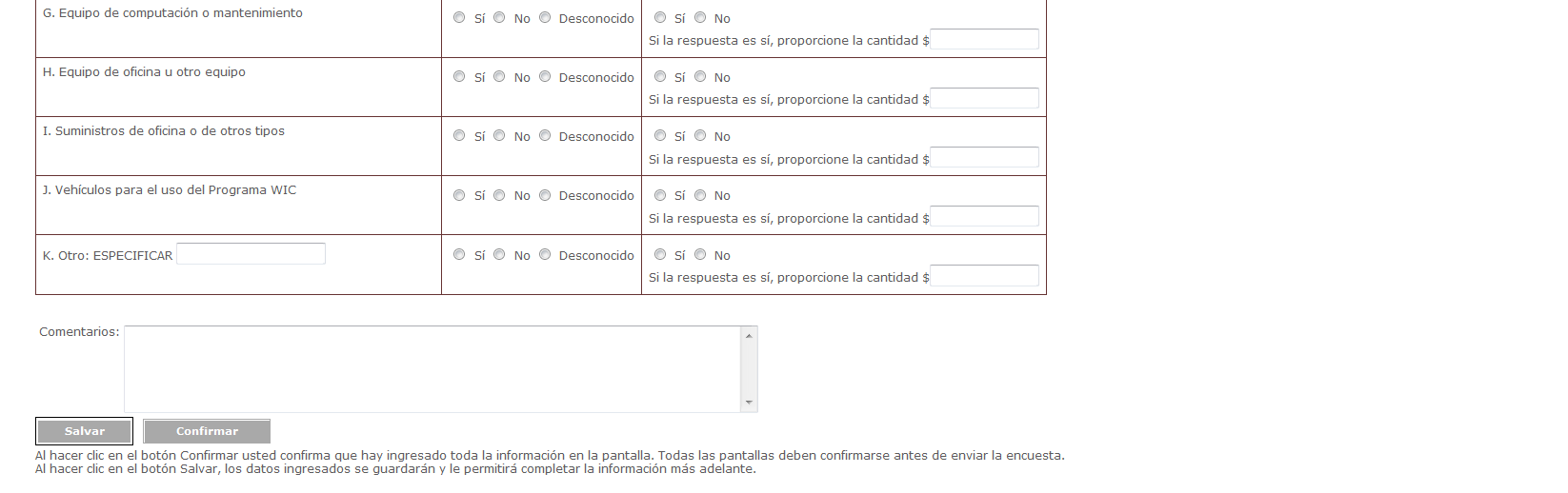 Local Level Survey QuestionsExhibit 12: Demographic Questions Screen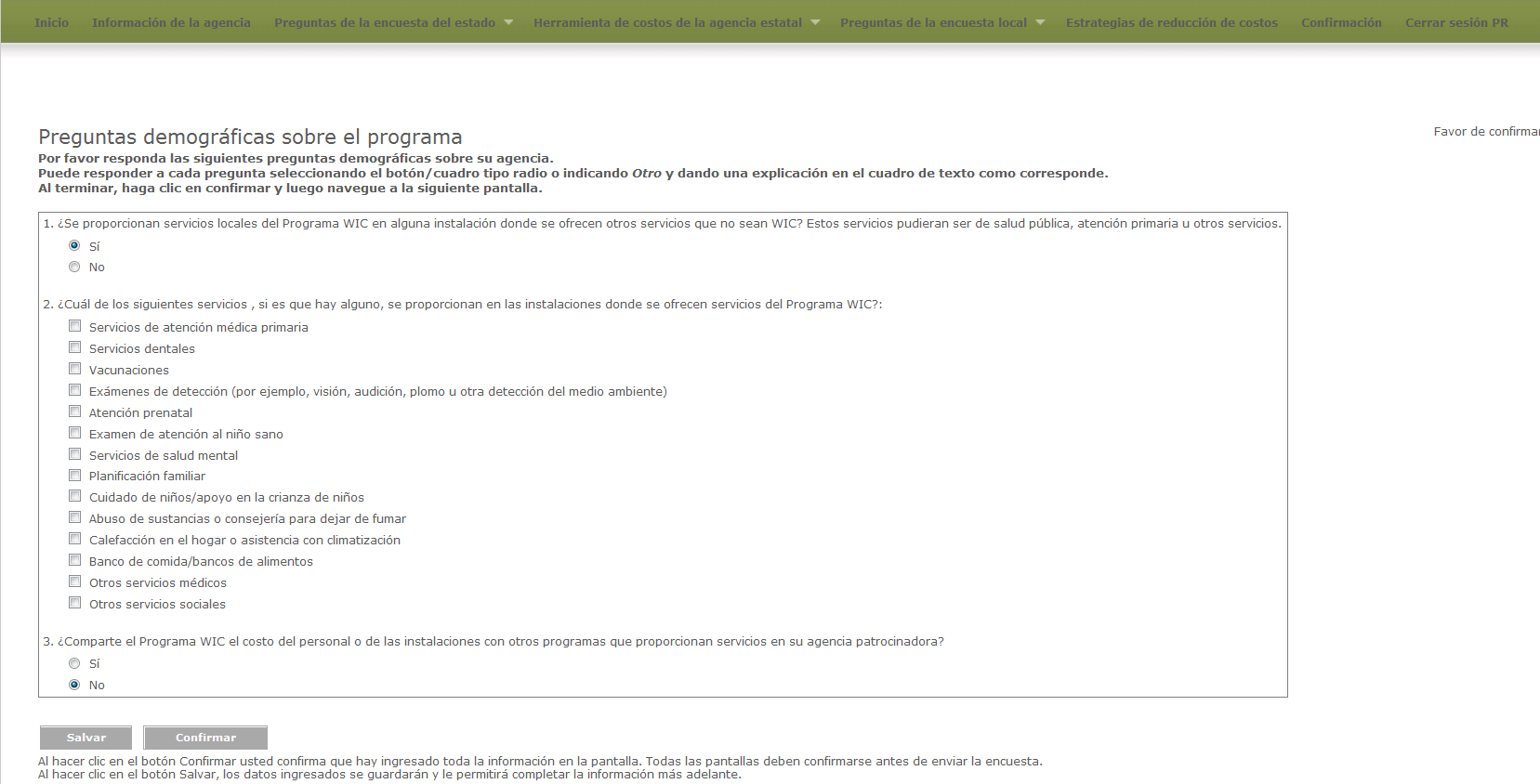 Exhibit 13: Services Provided Questions Screen 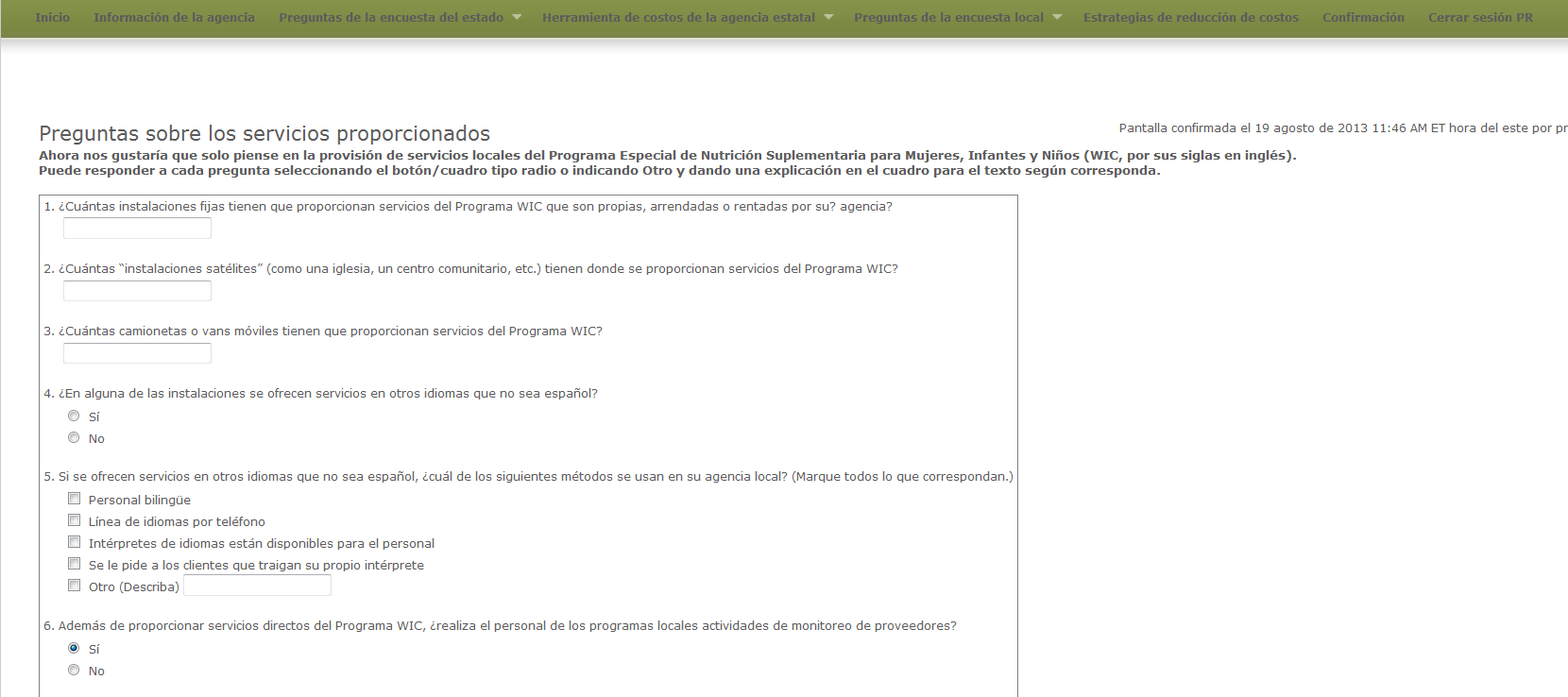 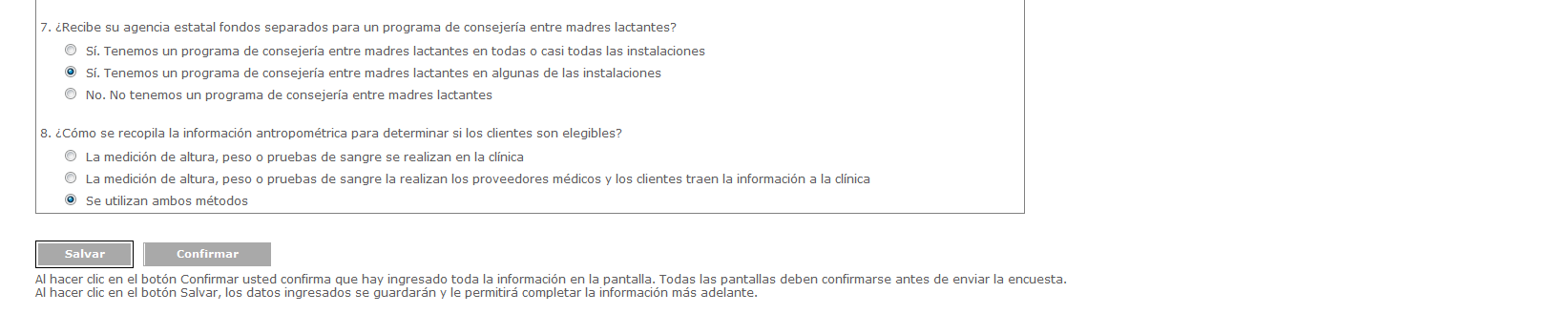 Exhibit 14: Change in Costs Questions Screen 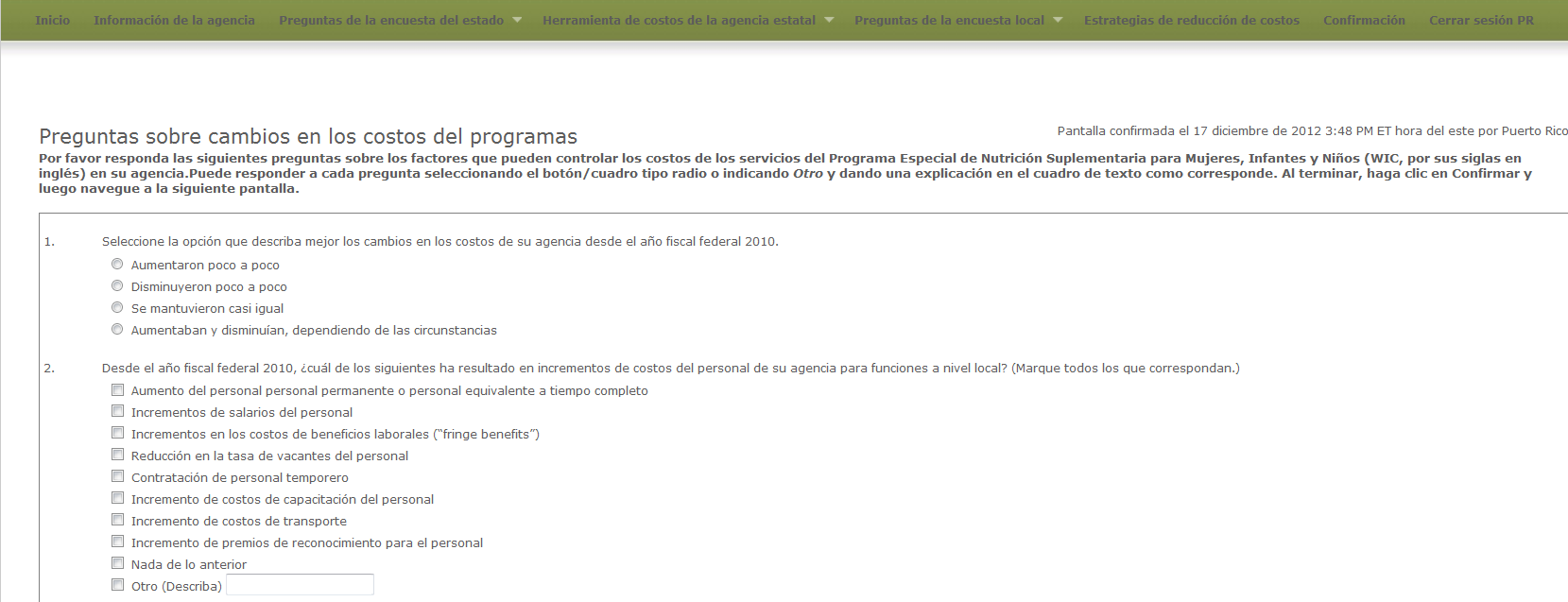 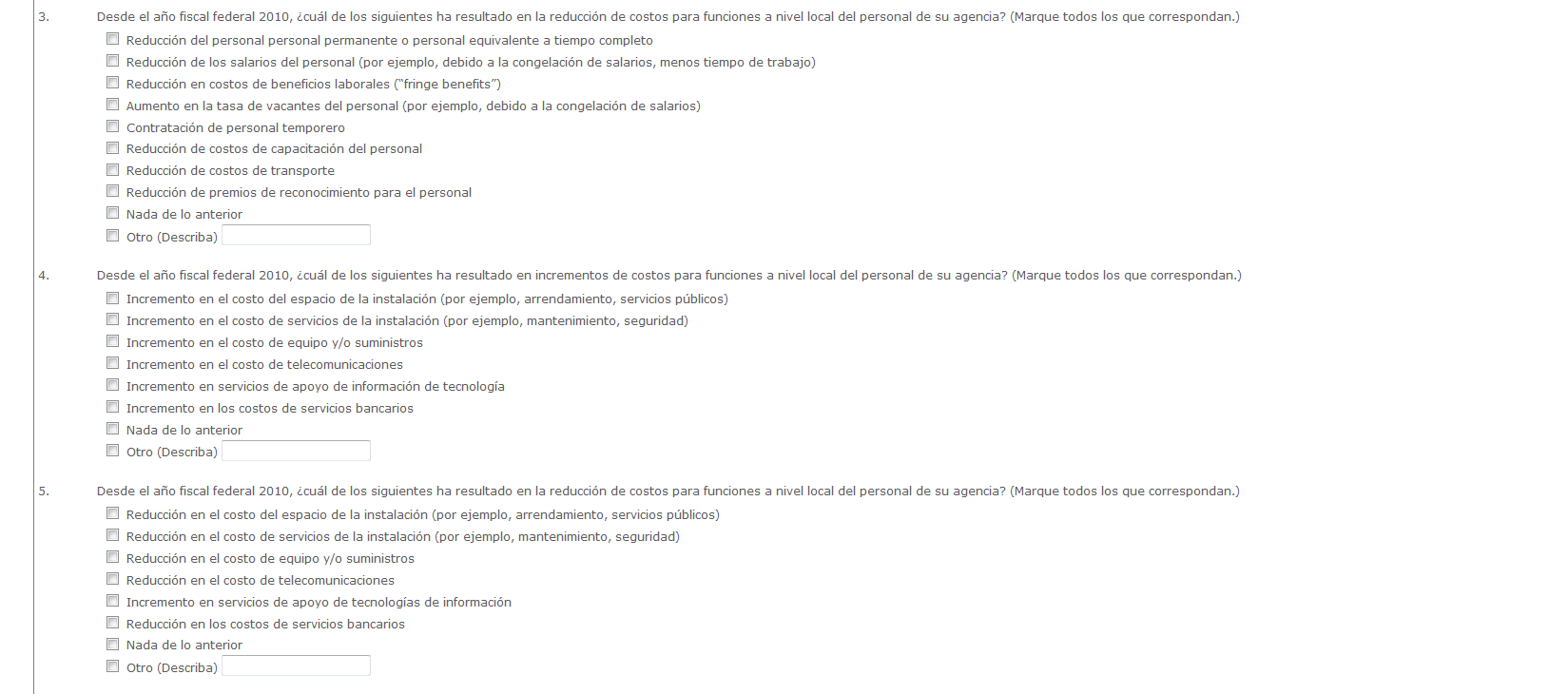 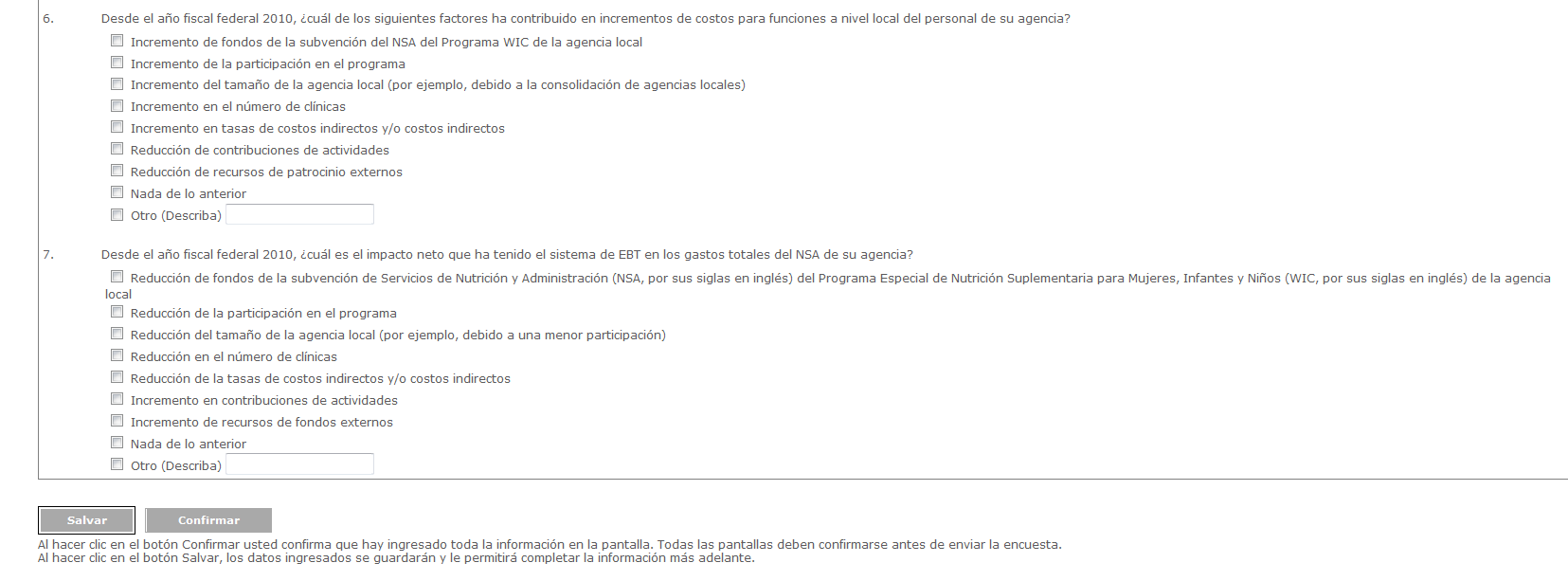 Exhibit 15: Cost Reduction Strategies 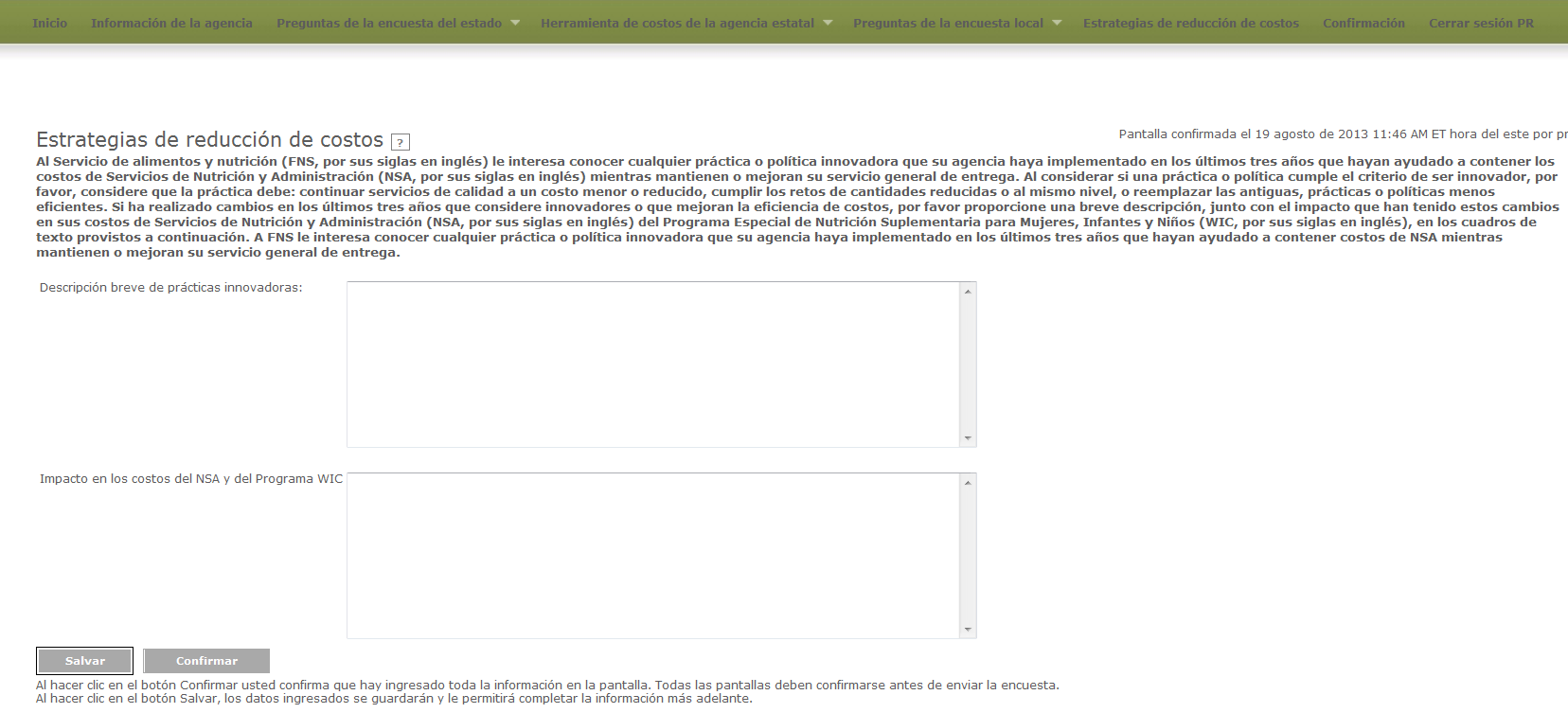  Exhibit 16 Confirmation Screen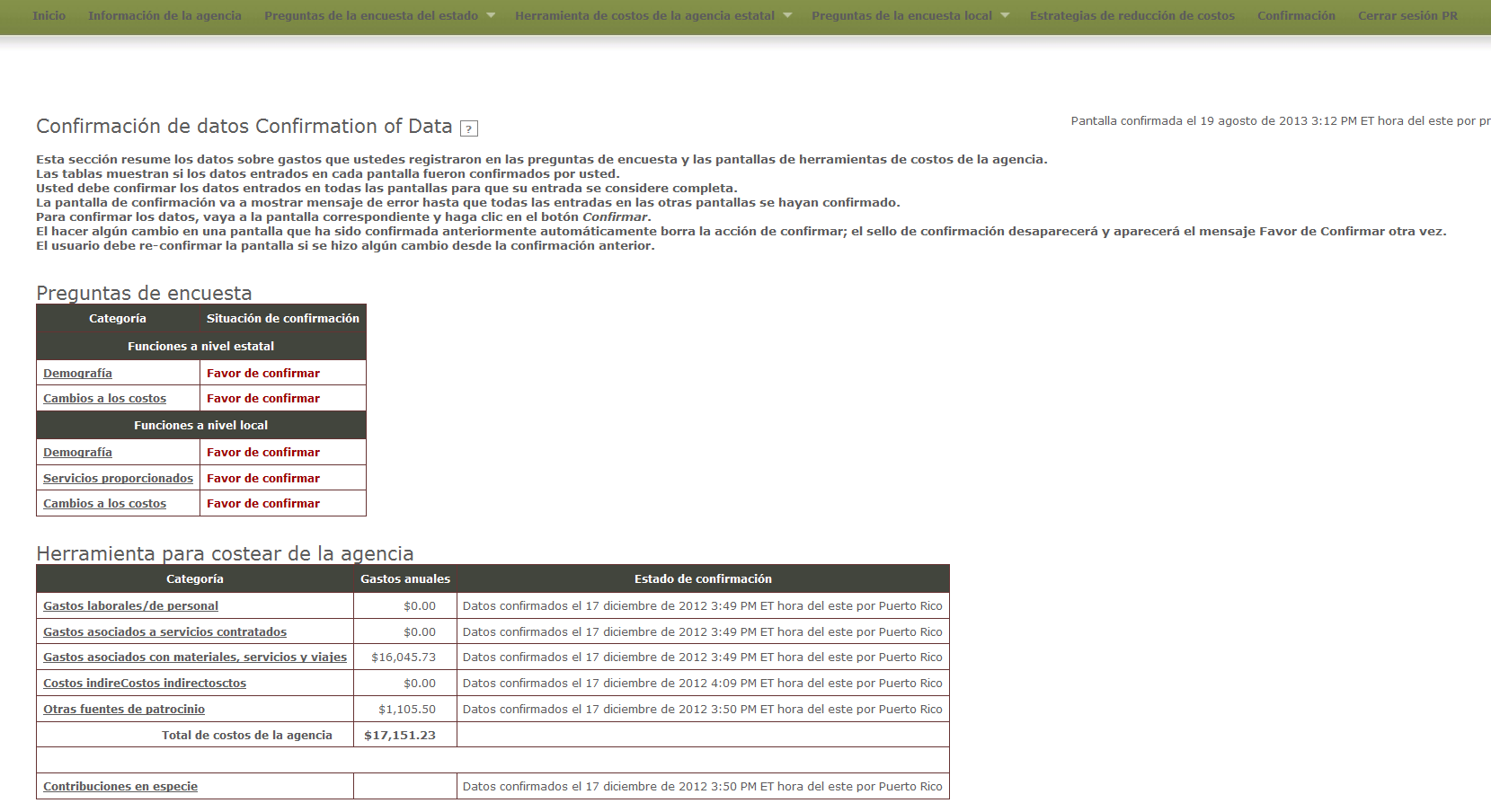 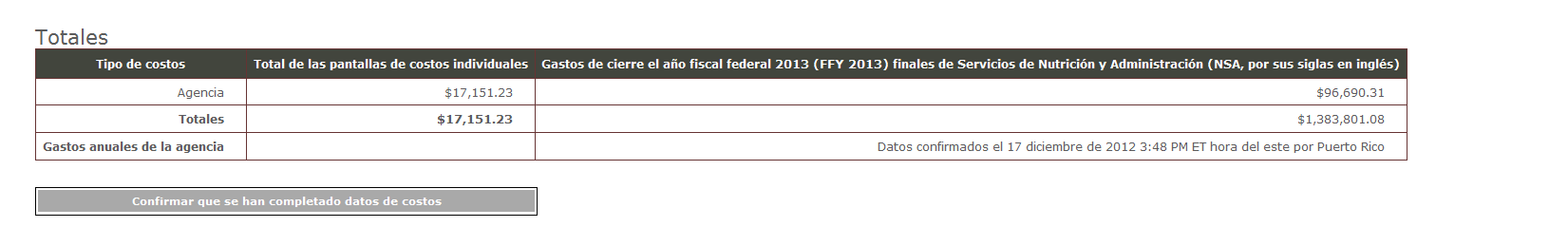 